                               MINISTERUL MEDIULUI, APELOR ŞI PĂDURILOR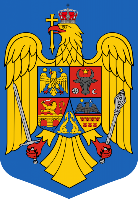 ORDIN                                                Nr. ............. din ...................... 2021privind  aprobarea  Ghidului Standard de Monitorizare  a speciilor de păsări  de interes comunitar din România în cadrul  Proiectului “Completarea nivelului de cunoaștere a biodiversității prin implementarea sistemului de monitorizare a stării de conservare a speciilor de păsări de interes comunitar din România și raportarea în baza articolului 12 al Directivei Păsări 2009/147/CE” finanțat prin Programul Operațional Infrastructura Mare 2014-2020    Având în vedere Referatul de aprobare nr..............................................al Direcției Biodiversitate,    Ținând cont de prevederile:   - Ghidului solicitantului aferent Programului Operațional Infrastructura Mare (POIM), Axa prioritară 4- Protecția mediului prin măsuri de conservare a biodiversității, monitorizarea calității aerului și decontaminare a siturilor poluate istoric, Prioritatea de Investiție 4.1 -Creșterea gradului de protecție și conservare a biodiversității prin măsuri de management adecvate și refacerea ecosistemelor degradate, apel de proiecte: POIM/178/4/1/ Creșterea gradului de protecție și conservare a biodiversității și refacerea ecosistemelor,- Contractului de finanțare nr.211/04.09.2018 referitor la implementarea activităților aferente proiectului ”Completarea nivelului de cunoaștere a biodiversității prin implementarea sistemului de monitorizare a stării de conservare a speciilor de păsări de interes comunitar din România și raportarea în baza articolului 12 al Directivei Păsări 2009/147/CE”, cu anexele acestuia ( cererea de finanțare, notificări, acte adiționale)  -Acordului de parteneriat nr.7101/GLG/ 05.10.2017, încheiat între Ministerul Mediului (actual Ministerul Mediului, Apelor și Pădurilor)- Direcția Biodiversitate, în calitate de beneficiar (Lider de parteneriat) și Fundația Centrul Național pentru Dezvoltare Durabilă (CNDD) în calitate de partener, referitor la implementarea activităților aferente Proiectului “Completarea nivelului de cunoaștere a biodiversității prin implementarea sistemului de monitorizare a stării de conservare a speciilor de păsări de interes comunitar din România și raportarea în baza articolului 12 al Directivei Păsări 2009/147/CE”.      În temeiul:art. 57 alin. (1), (4) și (5) din Ordonanța de urgență a Guvernului nr.57/2019 privind Codul administrativ, cu modificările și completările ulterioareart.13 alin.(4) din Hotărârea Guvernului nr. 43/2020 privind organizarea și funcționarea Ministerului Mediului, Apelor și Pădurilor, ministrul mediului, apelor și pădurilor emite următorul                                                                      O R D I N :         Art. 1. –  Se aprobă Ghidul Standard de Monitorizare  a speciilor de păsări  de interes comunitar din România în cadrul  Proiectului “Completarea nivelului de cunoaștere a biodiversității prin implementarea sistemului de monitorizare a stării de conservare a speciilor de păsări de interes comunitar din România și raportarea în baza articolului 12 al Directivei Păsări 2009/147/CE” finanțat prin Programul Operațional Infrastructura Mare 2014-2020, prevăzut în anexă, parte integrantă a prezentului ordin.       Art. 2. Ghidul Standard de Monitorizare  a speciilor de păsări  de interes comunitar din România cuprinde 19  protocoale de monitorizare, după cum urmează :Protocol de monitorizare pentru aglomerările de iarnă ale păsărilor de apă (cu excepția speciilor de gâște)Protocol de monitorizare a speciilor de gâște ce iernează în RomâniaProtocol de monitorizare pentru speciile comuneProtocol de monitorizare pentru speciile cuibăritoare caracteristice râurilorProtocol de monitorizare pentru speciile cuibăritoare acvatice și palustreProtocol de monitorizare aeriană a coloniilor cuibăritoare de pelicani comuni (Pelecanus onocrotalus ) și pelicani creți (Pelecanus crispus)Protocol de monitorizare a speciilor coloniale de stârci și cormoraniProtocol de recensământ al populației de berze albe (Ciconia ciconia) Protocol de monitorizare pentru speciile de ciocănitoriProtocol de monitorizare pentru speciile de răpitoare de zi și barza neagră (Ciconia nigra)Protocol de monitorizare a populațiilor cuibăritoare de acvilă de munte (Aquila chrysaetos), șoim călător (Falco peregrinus), respectiv a populațiilor cuibăritoare pe stâncării de vânturelul roșu (Falco tinnunculus) și corb (Corvus corax)Protocol de monitorizare a populațiilor cuibăritoare de vânturel de seară ( Falco vespertinus) și cioara de semănătură (Corvus frugilegus)Protocol de monitorizare a speciilor nocturne din habitate deschise și semideschiseProtocol de monitorizare pentru speciile de huhurez mare ( Strix uralensis) și huhurez mic (Strix aluco)Protocol de monitorizare pentru populațiile de ciuvică (Glaucidium passerinum)Protocol de monitorizare pentru speciile asociate habitatelor de stâncărieProtocol de monitorizare pentru ieruncă (Bonasa bonasia)Protocol de monitorizare pentru cocoșul de mesteacăn (Lyrurus tetrix)Protocol de monitorizare pentru cocoșul de munte (Tetrao urogallus)      Art. 3.   Prezentul ordin se publică în Monitorul Oficial al României, Partea I.MINISTRUL MEDIULUI, APELOR ȘI PĂDURILOR                                                               Barna TÁNCZOS